Publicado en Barcelona el 24/09/2021 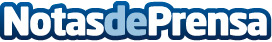 Los audífonos y la logopedia precoces facilitan el desarrollo del lenguaje a un nño con pérdida auditivaCada año, cinco de cada mil niños nacen con sordera o con pérdida auditiva en España; una situación que afecta a 2000 familias. En los Centros Auditivos AURAL WIDEX, tras la adaptación del audífono por parte de profesionales especializados, se sigue una intervención logopédicaDatos de contacto:Cristina Garcia606704509Nota de prensa publicada en: https://www.notasdeprensa.es/los-audifonos-y-la-logopedia-precoces Categorias: Medicina Industria Farmacéutica Sociedad Infantil Ocio para niños Servicios médicos http://www.notasdeprensa.es